Т  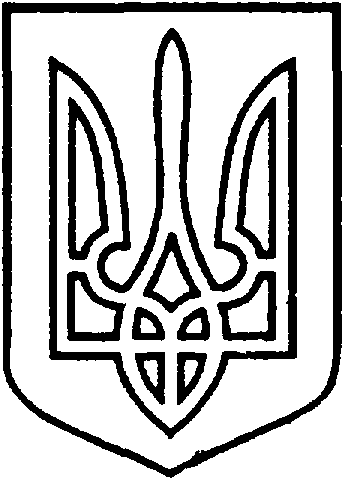 УКРАЇНАВІЙСЬКОВО-ЦИВІЛЬНААДМІНІСТРАЦІЯМІСТАСЄВЄРОДОНЕЦЬКЛУГАНСЬКОЇОБЛАСТІРОЗПОРЯДЖЕННЯКЕРІВНИКА ВІЙСЬКОВО-ЦИВІЛЬНОЇ  АДМІНІСТРАЦІЇЛуганська обл., м. Сєвєродонецьк,бульвар Дружби Народів, 32« 22 »  січня  2021  року                                                      		 №    107Про призначення виконуючого обов’язки директора комунального підприємства «Сєвєродонецьке тролейбусне управління»Керуючись Законом України «Про військово-цивільні адміністрації», Законом України «Про місцеве самоврядування в Україні», враховуючи особисту заяву заступника директора КП «Сєвєродонецьке тролейбусне управління» ШВАЧКИ Олексія Васильовича від 21 січня 2021 року № 1-33 щодо згоди на виконання обов’язків директора КП «Сєвєродонецьке тролейбусне управління»,ПОКЛАСТИ виконання обов’язків директора комунального підприємства «Сєвєродонецьке тролейбусне управління» на заступника директора комунального підприємства «Сєвєродонецьке тролейбусне управління» ШВАЧКУ Олексія Васильовича на час відсутності директора комунального підприємства «Сєвєродонецьке тролейбусне управління» ЛУК’ЯНЕНКО Віктора Миколайовича, з його згоди.Визначити заступника директора комунального підприємства «Сєвєродонецьке тролейбусне управління» ШВАЧКУ Олексія Васильовича уповноваженою особою, яка може вчиняти дії від імені комунального підприємства «Сєвєродонецьке тролейбусне управління», має право підпису, відкривати рахунки в банках, підписувати договори тощо.Дане розпорядження підлягає оприлюдненню.Контроль за виконанням цього розпорядження покладаю на заступника керівника Військово-цивільної адміністрації міста Сєвєродонецьк Луганської області Олега КУЗЬМІНОВА.Керівник військово-цивільної адміністрації                              Олександр СТРЮК 